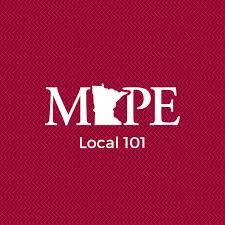 MAPE Local 101 Meeting MinutesTuesday, February 14, 2023, 12 pm – 1 pm, via MS Teams Meeting called to Order at 12:01 pm by Dave Skovholt# of Attendees: Cathleen C. (from the Political Committee) – talked about the upcoming Lobby Day.Lobby Day (formerly called Day on the Hill)Happening on Thursday, March 23, in person, at the CapitalLunch at the (MAPE Offices?), and then bus to the CapitalCan’t promise that everyone will get to meet their Legislator (it will likely be a quick pull aside in the hall), but it is still important to show up and stand for our Union. We will also have swag this year (scarves)How to get involved – register on the Portal (https://mape.org/creating-my-info-account Alexis L. – Region 1 Contract Action Team (CAT) and Negotiations UpdatesStill marching towards the March 1st date for sitting across from MMBNeed to keep forward the momentum to organizingStronger wages, better health benefits, increase equityThis Thursday, February 16: Mariam Library Phone Banking (1-get folks to become a MAPE Member, 2-get folks to sign up to the Platform).It’s important to sign up because it shows where we are for negotiations, what is important to us, and we want to show our power as a Union, especially in those critical moments. You can also sign up for the Rapid Response Team.Encourage Members to sign up for Lobby Day on March 23 – get involved!Contract Action Team (CAT) – if you’re interested in becoming a part of the CAT, reach out to Alexis (alexis.lohse@state.mn.us) Again – please get involved! The more people we have signed up on the Portal, he more people we have involved, the stronger we will be! Dave S. – it is time to get involved! We need to be active and involved! Opportunities to get involved include;Contract Action Team (CAT)Newsletter – contributeNew Employee Orientation – meeting new Employees and letting them know what our Union is all aboutUnion Steward – become one!Sign up on the Portal – this is an easy one! Announcements (Dave S.)The Listening House (https://www.listeninghouse.org) – organization that is going into the former Savoy Pizza building by the DLI buildingThe Director of the Listening House and DLI had a meeting – who they are, what they do, what and who will be going into their new space, etc. Link to video – wasn’t working/Dave will send out via email or another methodBusiness Agent Updates (Dan E.)Sign up for Lobby Day on March 23!Solidarity Saturday is February 25 (this is similar to MAPEtober). It will consist of contacting non-members. There has been a slight decline in membership (mostly due to lack of in-person contact). See website for more info on this event: https://mape.org/events/solidarity-saturday Steward Summit – March 24. Be sure to sign up! You must have completed Basic Steward Training to attend this Summit. Hastings Food Service Workers SEIU 284 is currently out on Strike. They can use our support. They received letters that they were fired, losing their healthcare benefits, etc.Suggestion and discussion for $500 donation to SEIU Local 284. Motion was presented (Nikolai) and seconded (Kuitnen) to the group and passed unanimously.Raffle DrawingWinners: Emmanual Cruz-Martinez and Nora BatemanMeeting closed at 12:58 pm by Dave Skovholt